	                                     РЕШЕНИЕ            Совета народных депутатов муниципального образования                                             «Гиагинский район»                                   от « 16 » февраля  2017 года      № 532                                                     ст.Гиагинская  О внесении изменений в решение Совета народных депутатов МО «Гиагинский район» от 31.05.2012 г. № 49 «О регламенте Совета народных депутатов МО «Гиагинский район»С целью соблюдения равных прав депутатов на участие в депутатских объединениях, Совет народных депутатов  МО «Гиагинский район» решил:Внести в Регламент Совета народных депутатов муниципального образования «Гиагинский район» следующие изменения:1. Часть 2 статьи 42 изложить в следующей редакции: «2. Фракцией именуется депутатское объединение, сформированное из депутатов по политическому, территориальному либо иному принципу. Численный состав фракции должен быть не менее двух депутатов.».2. Часть 3 статьи 42 изложить в следующей редакции: «3.   Депутаты, не вошедшие во фракции, вправе образовать депутатские группы.Регистрации подлежат депутатские группы численностью не менее двух депутатов.».3. Настоящее решение вступает в силу со дня его принятия.И. о. председателя Совета народных депутатовМО «Гиагинский район»                                                       Бутусов А. В.РЕСПУБЛИКА АДЫГЕЯСовет народных депутатов         муниципального образования     «Гиагинский район»АДЫГЭ РЕСПУБЛИКЭМКIЭМуниципальнэ образованиеу «Джэджэ районным» инароднэ депутатхэм я Совет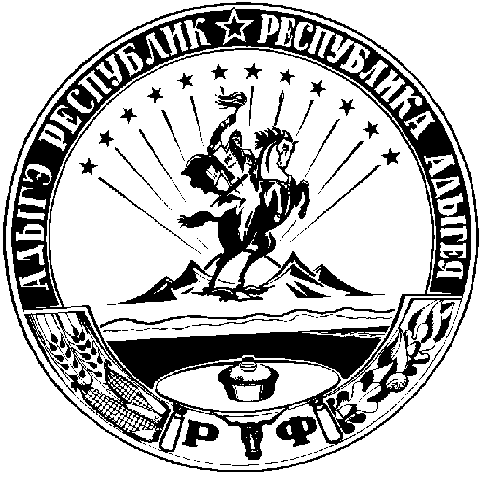 